King County
Onboarding Checklist for Managers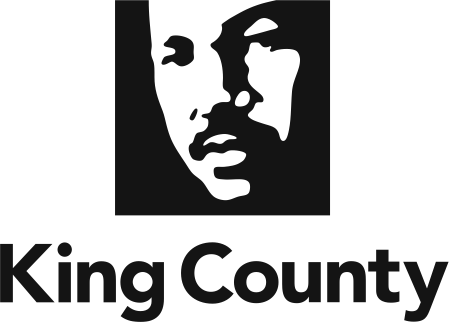 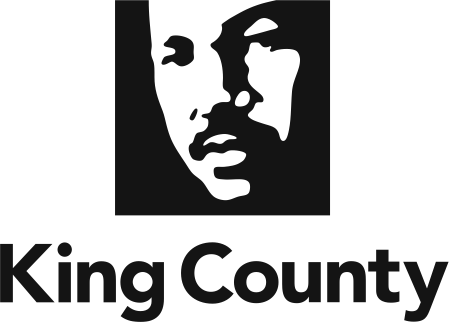 Onboarding is a process in which new employees are integrated into the work place and given the tools and knowledge they need to become successful and productive at their new job. For this purpose, we consider onboarding to be from the time of hire to 90 days on the job, though you may include additional milestones such as probation end time, 6 month evaluation or annual evaluation.Notes:New Employee InformationNew Employee InformationDate CompletedDate CompletedName:Name:Position:Position:Start Date:Start Date:Manager:Manager: 3 Month evaluation date: Probation end date: Probation end date: 6 Month evaluation date:Pre-ArrivalPre-ArrivalDate CompletedTechnologyTechnologyEnter employee as hired in PeopleSoft. This requires SS #. You can ask for this over the phone and confirm on Day One.  Don’t ask for this in email.Request computer, login info, email accountRequest phone and phone numberEnsure all necessary software, systems and tools are set up (printers, scanners, zz groups/email lists, shared files, SharePoint)LocationLocationMake sure desk/ work area is clean and welcomingRequest work order from facilities for anything that needs changingEnsure basic office supplies/work materials are providedCommunicationCommunicationSend out new employee announcement email, send copy to new employeeSend employee information about what to expect on day one – public transportation options or where to park, dress code, lunch information, etcManagementManagementComplete New Employee Onboarding PlanSchedule time for onboarding in your calendar and on new employees’ calendar if possibleSchedule required trainings including New Employee OrientationAssign a “buddy”; confirm with “buddy” roles and expectationsAdd employee to regularly scheduled team meetingsOrder business cards and name plate if requiredOther:Other:First DayFirst DayDate CompletedHR Meeting:HR Meeting:Complete personnel formsReview New Employee PacketGet ID badge/Orca card - Discuss commute: orca card usage, reporting lost card, guaranteed ride home programDeliver to managerEnsure these items are addressed by HR or ManagerEnsure these items are addressed by HR or ManagerEmergency contact information collected for PeopleSoftWorkgroup’s role in emergency responseTelecommute policyShared resources for activity – bike storage areas, locker rooms, showers, activity centerManager meetingManager meetingProvide a schedule for first weekConfirm hours and days of work, lunch period and breaksGo over Department and Division organization chartDiscuss Lean culture and section goalsProvide New Employee Onboarding PlanDiscuss check in schedule – weekly with manager, reviews at 30,60 and 90 daysWorkplace specific policies (ie scent free, personal cell phone use, other)Review of safety procedures, emergency preparedness, evacuation, meeting locationArrange for lunch with employee – Manager, buddy or work team – hosted or brown bagArrange for lunch with employee – Manager, buddy or work team – hosted or brown bagProvide time for the employee to review the New Employee PacketProvide time for the employee to review the New Employee PacketUse of computer (login) and telephone: setup, voicemailUse of computer (login) and telephone: setup, voicemailOther:Other:First Day - Tour of FacilityDate CompletedLocation of supplies and equipmentIdentification of other relevant work areasLocation and familiarity with photocopier / fax / scannerLunchroom location / Kitchen procedures (discuss policy on eating at desk)Bathroom location (including gender neutral)Introduction to employees Where to keep personal itemsLocation of first aid suppliesActivity Center and bike storage/shower facilities, if availableCoffee shop, if available Information about resources within walking distance (meal locations, etc)First WeekDate CompletedNew Employee OrientationReview training opportunities and/or mandatory trainingReview performance expectations & probation periodReview performance evaluation systemWorkplace expectationsOpportunities for advancementPolicies and procedures manualUnion procedures & copy of contractIntroduce the Equity & Social Justice visionReview any questions on New Employee Packet/Division specific infoPaycheck: when, how, where and payroll periodsHow to complete time entryReporting absences and tardiness – policy on reporting and how to complete in PeopleSoftOvertime procedures and requestsVacation procedures and requestsHolidaysFleet car registration and process, if applicableAssist with setting up email signatureSchedule recurring one-on-one meeting with manager Have employee shadow to relevant meetings Other:First Month – 90 daysDate CompletedContinue one-on-one meetingsProvide timely, meaningful job feedbackContinue contact with “buddy” – maybe once a week check insFollow up on required training – is it getting completed, are there questionsRegularly review New Employee Onboarding plan and task assignments. Discuss progress, challenges, road blocksContinue introducing employee to colleagues, external contacts etcSchedule end of probation period review, if requiredEnsure time is being properly recorded in PeopleSoftAssign new tasks as appropriate, including them in regular check in meetings for follow upInclude additional training, as required.  Consider SharePoint, eLearning, lean, ESJ, records managementSchedule coffee with Section, Department, Division leadership, if appropriate to welcome and check inOther:Optional IdeasDate CompletedProvide a welcome card signed by your team with a gift card to one of the building's coffee shopsTake the employee out to lunch on their first dayAsk about any dietary restrictions if your group often eats togetherWrite a welcoming message on the team’s whiteboardEncourage the team to welcome the new employee Decorate their cubicle/officeOther: